LIST OF PROMINENT DATES & DRY DATES EXPORTERS OF PAKISTANS#DATES EXPORTERSS#DRY DATES EXPORTERS01M/s KHAIRPUR FOODS INTERNATIONALKhairpur, Sindh, Pakistan  : Mr. Kaleemullah Abbasi – C.E.O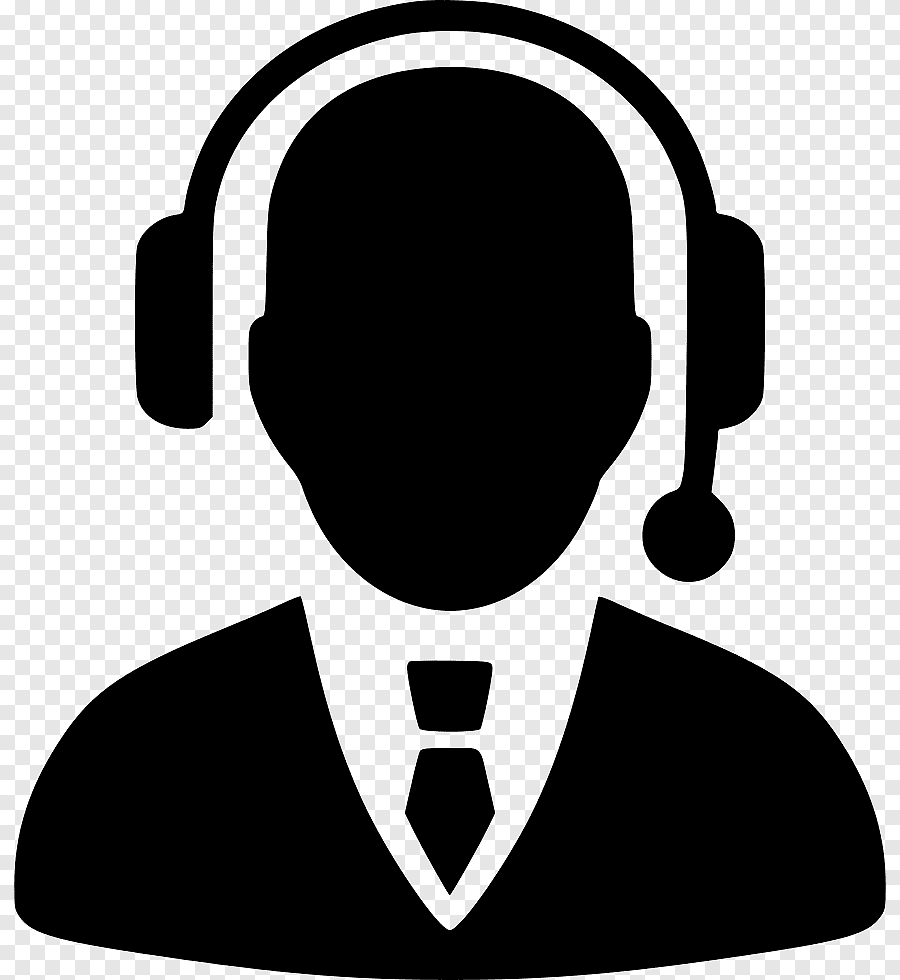  : khairpurfoods@gmail.com 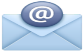  : www.khairpurfoods.com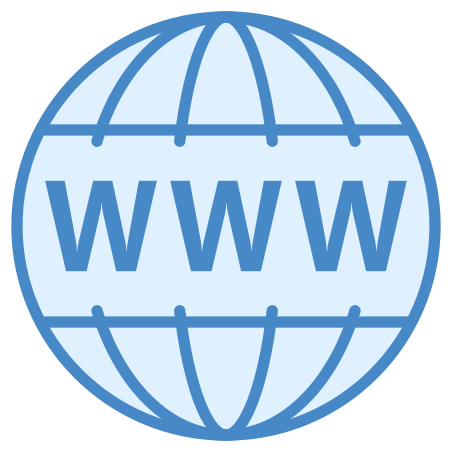  : 0092-21-34540789 & 0092-243-517045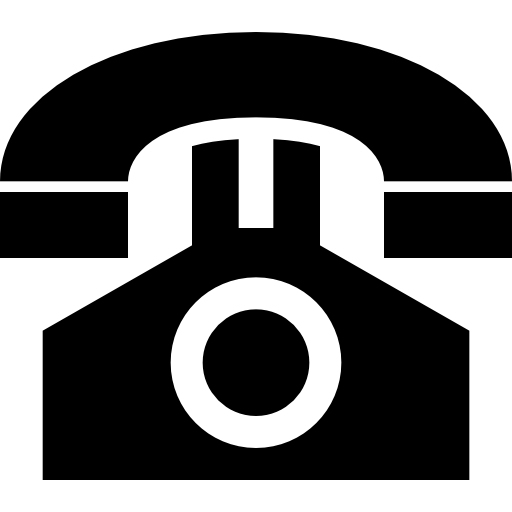  : 0092-300-3290789 & 0092-313-3290789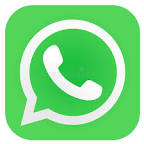 01M/s ADIL TRADERS Khairpur, Sindh, Pakistan  : Mr. Naseer Ahmed Arain – M.D : adiltraders28@gmail.com : www.adiltraders.net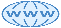  : 0092-243-684092 & 00971-55-9544199 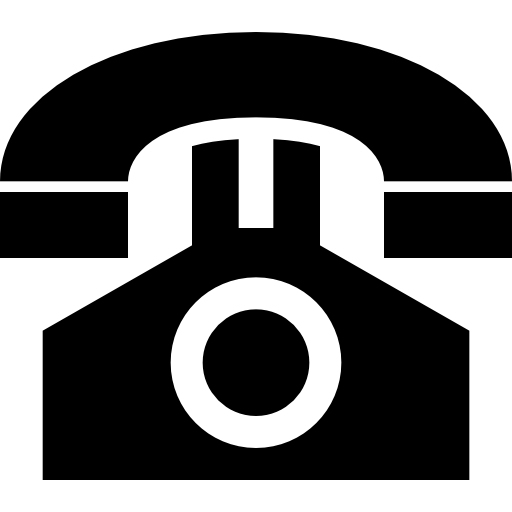  : 0092-302-8282490 & 00971-55-9544199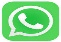 02M/s NADEEM DATES FACTORYKhairpur, Sindh, Pakistan  : Mr. Mujeebullah Memon – C.E.O : nadeemdatesfactory@hotmail.com  : www.nadeemdatesfactory.com.pk  : 0092-243-771333 & 0092-243-552467 : 0092-300-9310936 02M/s NEW LAL SHAHBAZ TRADERSKhairpur, Sindh, Pakistan  : Mr. Sandeep Kumar – Director : info@nlst.com.pk & ceo@nlst.com.pk  : www.nlst.com.pk  : 0092-243-551683 : 0092-345-2543914 & 0092-300-831833303M/s SHARMEEN FOODS (PVT) LTDKarachi, Sindh, Pakistan   : Mr. Muhammad Shakoor – M.D  : info@sharmeengroup.com  : www.sharmeenfoods.com  : 0092-21-32415803 : 0092-309-7772321 & 0092-322-238839203M/s SOOFI TRADERSKhairpur, Sindh, Pakistan  : Mr. Arjun Mal – Proprietor  : soofitraders2011@gmail.com  :     – NA – : 0092-243-553184 & 0092-243-715445  : 0092-300-8310441 & 0092-332-160677604M/s GNS PAKISTANKhairpur, Sindh, Pakistan  : Mr. Abdul Qayoom Memon – Proprietor  : info@gnspk.com  : www.gnspk.com   : 0092-213-5869565 : 0092-333-3643649 & 0092-304-386673504M/s SUNNY INTERNATIONALKhairpur, Sindh, Pakistan   : Mr. Sunny Kirshanchand – Director : sunny@foods-si.com & azadtraders46@gmail.com  : www.azadtraders.com.pk & www.foods-si.com  : 0092-243-684001 : 0092-344-2222422 & 0092-300-204009005M/s ROYAL DATES FOODS (PVT) LTD Karachi, Sindh, Pakistan  : Mr. Shakeel Ghaffar – Director  : info@royalfoodspk.com : www.royalfoodspk.com  : 0092-21-32443677 : 0092-321-2038754 & 0092-321-8296688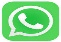 05M/s SHAMA FRUIT COMPANYSukkur, Sindh, Pakistan  : Mr. Gurdas Wadhwani – Proprietor : shamafruitcompany@yahoo.com  :     – NA – : 0092-71-5804303 : 0092-300-9313016 & 0092-300-8314939 06M/s SINDH PUNJAB INTERNATIONALLahore, Punjab, Pakistan  : Mr. Nouman Iqbal – Director  : sindhpanjab@hotmail.com : sindhpanjab7@gmail.com 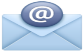  : 0092-42-5732228-9 & 0092-71-5028538 : 0092-322-8497756 & 0044-787-260694306M/S GANESH TRADERSSukkur, Sindh, Pakistan  : Mr. Gurno Mal – Proprietor : ganeshtraders54@yahoo.com  : www.ganeshtraders.com  : 0092-71-5804151 : 0092-300-9310196 & 00971-54-3066850 07M/s WISDOM INDUSTRIES (PVT) LTDKhairpur, Sindh, Pakistan  : Mr. Mohammad Anis – Director : info@wisdomindustriesltd.com  : www.wisdomindustriesltd.com : 0092-213-2480108  : 0092-300-2007767 & 0092-332-233212307M/s SINDHRI COMMISSION SHOPSukkur, Sindh, Pakistan  : Mr. Sham Lal – Proprietor : shamlaljesani666@gmail.com  :     – NA – : 0092-71-5804015 & 0092-71-5804071  : 0092-345-8812008 & 0092-316-3496668 08M/s SUPREME INTERNATIOANLKhairpur, Sindh, Pakistan  : Mr. Muhammad Ali Facto – C.E.O : mali@supremeintl.com  : www.supremeintl.com  : 0092-243-771471 & 0092-21-34255760 : 0092-333-248170108M/s JILLANI TRADERSSukkur, Sindh, Pakistan  : Mr. Nandoo Mal – Proprietor : jillanitrader@gmail.com  : www.jillanitraders.com  : 0092-71-5804144 & 0092-71-5804145 : 0092-300-8311083 & 0092-335-831108309M/s DAWOOD AHMED & COKarachi, Sindh, Pakistan  : Mr. Mushtaq Ahmed Molai – M.D : info@dawooddates.com  : www.dawooddates.com   : 0092-21-36349991  : 0092-300-2039046 & 0092-321-390308909M/s SHAH & COMPANYSukkur, Sindh, Pakistan  : Mr. Arjun Das – Proprietor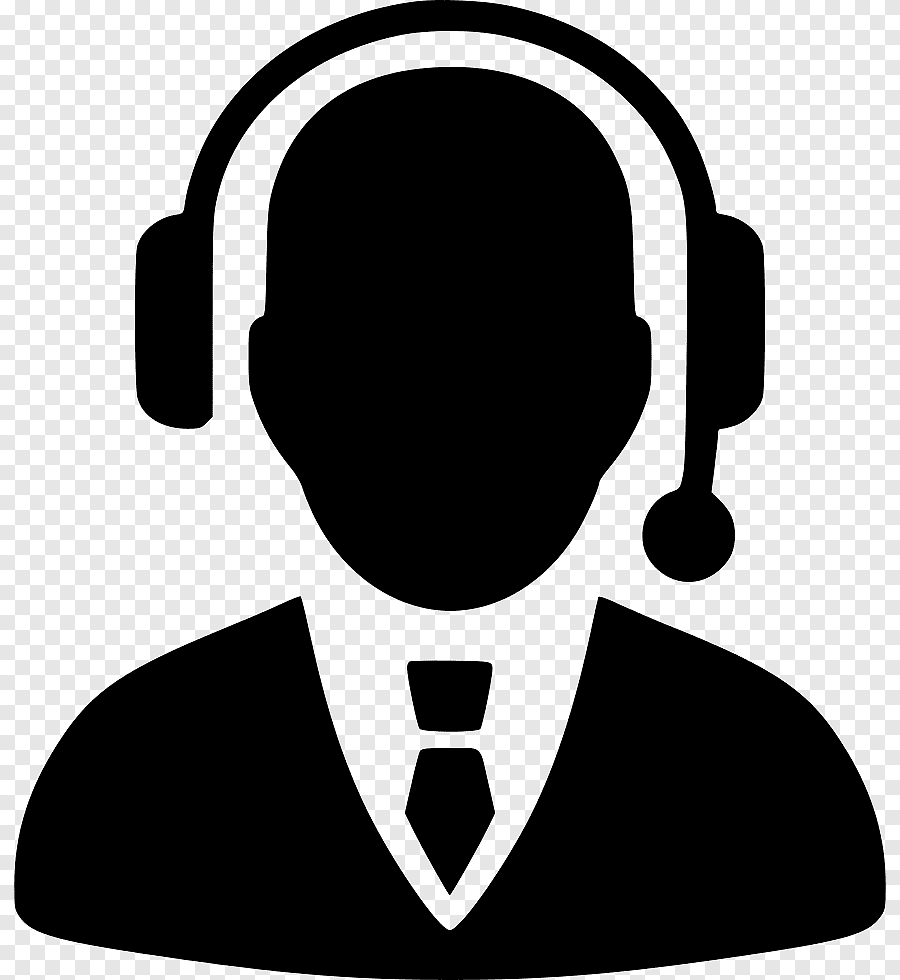  : shahandcompany@hotmail.com  :     – NA – : 0092-071-5804096 & 0092-71-5804213 : 0092-300-8310993 & 0092-300-312439310M/s CANAMPAK DATES INDUSTRY Karachi, Sindh, Pakistan  : Mr. Khalil Ahmed – C.E.O  : info@canampakdates.com  : www.canampakdate.com  : 0092-21-32427338 & 0092-21-32427339   : 0092-334-2906091BALOCHISTAN PROGRESSIVE DATES GROWER CUM TRADERBALOCHISTAN PROGRESSIVE DATES GROWER CUM TRADER10M/s CANAMPAK DATES INDUSTRY Karachi, Sindh, Pakistan  : Mr. Khalil Ahmed – C.E.O  : info@canampakdates.com  : www.canampakdate.com  : 0092-21-32427338 & 0092-21-32427339   : 0092-334-2906091#M/s BALOCH HAMZA BROTHERS DATES COPanjgur, Balochistan, Pakistan    : Mr. Muhammad Jan – Proprietor  : balochhamza11@yahoo.com  : www.balochhamzabrothersdatescompany.com : 0092-855-611159  : 0092-315-2036731 & 0092-323-2893296